Считается, что всего четыре педагога ХХ века совершили революцию в воспитании. Это американец Джон Дьюи, немец Георг Кершенштейнер, итальянка Мария Монтессори и советский педагог Антон Макаренко. 

Мария Монтессори сформулировала краткие заповеди-напоминания для родителей. Они просты, но если вдуматься в каждую из них — это многотомная мудрость в нескольких словах. Каждому родителю следует хотя бы раз в год перечитывать этот список, и тогда взаимоотношения с детьми могут выйти на качественно новый уровень, а ребенок вырастет более развитой и гармоничной личностью. 

1. Детей учит то, что их окружает. 

2. Если ребенка часто критикуют — он учится осуждать. 

3. Если ребенка часто хвалят — он учится оценивать. 

4. Если ребенку демонстрируют враждебность — он учится драться. 

5. Если с ребенком честны — он учится справедливости. 

6. Если ребенка часто высмеивают — он учится быть робким. 

7. Если ребенок живет с чувством безопасности — он учится верить. 

8. Если ребенка часто позорят — он учится чувствовать себя виноватым. 

9. Если ребенка часто одобряют — он учится хорошо к себе относиться. 

10. Если к ребенку часто бывают снисходительны — он учится быть терпеливым. 

11. Если ребенка часто подбадривают — он приобретает уверенность в себе. 

12. Если ребенок живет в атмосфере дружбы и чувствует себя необходимым — он учится находить в этом мире любовь. 

13. Не говорите плохо о ребенке — ни при нем, ни без него. 

14. Концентрируйтесь на развитии хорошего в ребенке, так что в итоге плохому не будет оставаться места. 

15. Всегда прислушивайтесь и отвечайте ребенку, который обращается к вам. 

16. Уважайте ребенка, который сделал ошибку и сможет сейчас или чуть позже исправить ее. 

17. Будьте готовы помочь ребенку, который находится в поиске, и быть незаметным для того ребенка, который уже все нашел. 

18. Помогайте ребенку осваивать неосвоенное ранее. Делайте это, наполняя окружающий мир заботой, сдержанностью, тишиной и любовью. 

19. В обращении с ребенком всегда придерживайтесь лучших манер — предлагайте ему лучшее, что есть в вас самих. 

20. Следите за собой в обществе ребенка.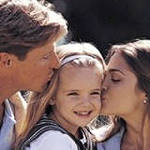 Источник: http://sh-kaf.ru/load/37-1-0-218